SPRÁVA ÚČELOVÝCH ZAŘÍZENÍVaníčkova 315/7   160 17 Praha 6 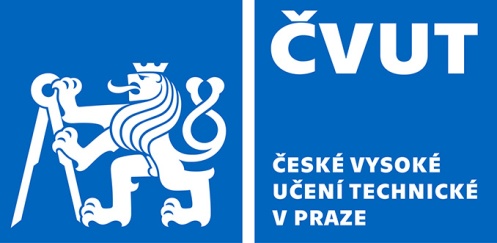 Dodatek č. 1č. dodatku 9122000046uzavřený podle § 1746 odst. 2 zákona č. 89/2012 Sb., občanský zákoník, v platném znění 
(dále jen „občanský zákoník“) a v souladu s § 55 a § 56 odst. 1 zákona č. 134/2016 Sb., o zadávání veřejných zakázek (dále jen „ZZVZ“) ve spojení s § 3 písm. b) ZZVZkeSmlouvě o zajištění úklidových služeb  č. smlouvy 9121000143(dále jen „dodatek“)Smluvní stranyObjednatel:České vysoké učení technické v Praze, veřejná vysoká školaSídlo: Jugoslávských partyzánů 1580/6, 160 00 Praha 6Organizační součást: Správa účelových zařízení ČVUTAdresa: Vaníčkova 315/7, 160 17 Praha 6Zastoupená: xxxxxxxxxx, ředitelem SÚZ ČVUTIČ: 68407700DIČ: CZ68407700Bankovní spojení: Komerční banka, a.s., pobočka Praha 6č. účtu: 27 - 4082120257/0100Oprávněná osoba ve věcech ubytovacích: xxxxxxxxxxxxxx, vedoucí odboru ubytovacích služeb, tel. xxxxxxxxxxxxxxxKontaktní osoba ve věci realizace: pro MK - xxxxxxxxxx, vedoucí odboru účelových zařízení, tel.: xxxxxxxxxx, pro SD xxxxxxxxxxxxxxxx(dále jen jako „Objednatel“)Dodavatel: CENTRA a.s.Se sídlem: Na Zatlance 1350/13, 150 00 Praha 5Zapsaná v obchodním rejstříku vedeném Městským soudem v Praze oddíl B, vložka 9490Zastoupena: xxxxxxxxxx, Místopředseda představenstva, tel.: xxxxxxxxxxxxxxxxxIČ: 18628966DIČ: CZ18628966Bankovní spojení: ČSOB, a.s.  Číslo účtu: 3536193/0300Kontaktní osoba ve věci realizace: xxxxxxxxxx, tel. + xxxxxxxxxxxxxOsoba odpovědná za fakturaci: xxxxxxxxxxxxI.Úvodní ustanoveníSmluvní strany uzavřely dne 14. 12. 2021 Smlouvu o zajištění úklidových služeb č. 9121000143, která byla uzavřena na základě zadávacího řízení k veřejné zakázce s názvem úklidovÉ službY NA KOLEJÍCH A HOTELU ČVUT“ (dále jen „Smlouva“). Na základě tohoto zadávacího řízení byla pro plnění části veřejné zakázky „„úklidovÉ službY NA KOLEJÍCH A HOTELU ČVUT“ – část třetí „Masarykova kolej a Studentský dům“                 Smluvní strany se dohodly na úpravě rozsahu poskytované úklidové služby, a proto se dohodly na níže uvedených změnách Smlouvy:II.Změna Smlouvy1. Smluvní strany se dohodly na změnách ustanovení článku II. odst. 2, a to konkrétně Přílohy č. 1 Položkový rozpočet.Původní znění Přílohy č. 1 Položkový rozpočet Smlouvy část 3 Masarykova kolej a Studentský dům se tímto dodatkem vypouští a počínaje nabytím účinnosti tohoto dodatku se nahrazuje novým zněním Přílohy č. 1 Položkový rozpočet část 3 Masarykova kolej a Studentský dům-dodatek č. 1, které tvoří přílohu tohoto dodatku a je jeho nedílnou součástí.   2. Dále se Smluvní strany se dohodly na změně čl. IV. Cena odst. 2 tak, že maximální celková cena služeb činí následující částku: Původní cena celkem činila: Maximální sjednaná cena celkem bez DPH činí 11 497 225,11 Kč/36 měsícůZákonné DPH činí 2 414 417,27 Kč	Maximální sjednaná cena včetně DPH činí 13 911 642,38 Kč/36 měsícůNová cena celkem dle tohoto dodatku činí: Maximální sjednaná cena celkem bez DPH činí 11 826 547,80 Kč/36 měsícůZákonné DPH činí 2 483 575,04 Kč	Maximální sjednaná cena včetně DPH činí 14 310 122,84 Kč/ 36 měsíců.Rozdíl ceny je o 329 322,70 Kč bez DPH, s navýšením 2,86%.III.Závěrečné ujednání1. Ostatní ustanovení Smlouvy, nedotčená tímto dodatkem se nemění a zůstávají v platnosti a účinnosti.2. Tento dodatek nabývá platnosti dnem podpisu smlouvy obou smluvních stran a účinnosti 
dne 1. 6. 2022 nebo dnem jeho zveřejnění ve veřejném registru smluv podle zákona 340/2015 Sb. o registru smluv, podle toho, který okamžik nastane později. Smluvní strany dále shodně prohlašují, že se obsahem tohoto dodatku ohledně úklidu na Masarykově koleji řídily již ode dne 1. 4. 2022 na základě ústní dohody. Tento dodatek je tak písemným stvrzením dané ústní dohody smluvních stran. Rozdíl v ceně služeb poskytovaných na Masarykově koleji, která Dodavateli náleží za měsíce duben a květen 2022 dle Smlouvy ve znění tohoto dodatku, je Dodavatel oprávněn vyfakturovat Objednateli bez zbytečného odkladu po uzavření tohoto dodatku, nejpozději však do 30 dnů ode dne jeho uzavření.3. Tento dodatek vyhotoven ve dvou stejnopisech, po jednom pro každou smluvní stranu.4. Smluvní strany prohlašují, že si tento dodatek přečetly, rozumí jeho obsahu a na důkaz souhlasu jej podepisují.Nedílnou součástí tohoto Dodatku č. 1 je příloha: Příloha č. 1 – D1_Položkový rozpočet DODAVATEL:OBJEDNATEL:V Praze dne …………………………………………………….CENTRA a.s.xxxxxxxxxxxxmístopředseda představenstvaV Praze dne ……………………………………….České vysoké učení technické v PrazeSpráva účelových zařízeníxxxxxxxxxxxx, ředitel